NAZWA TURNIEJU:  	GRAND PRIX PRO-ACTIV LUBINA W DEBLU – FINAŁ I TURNIEJU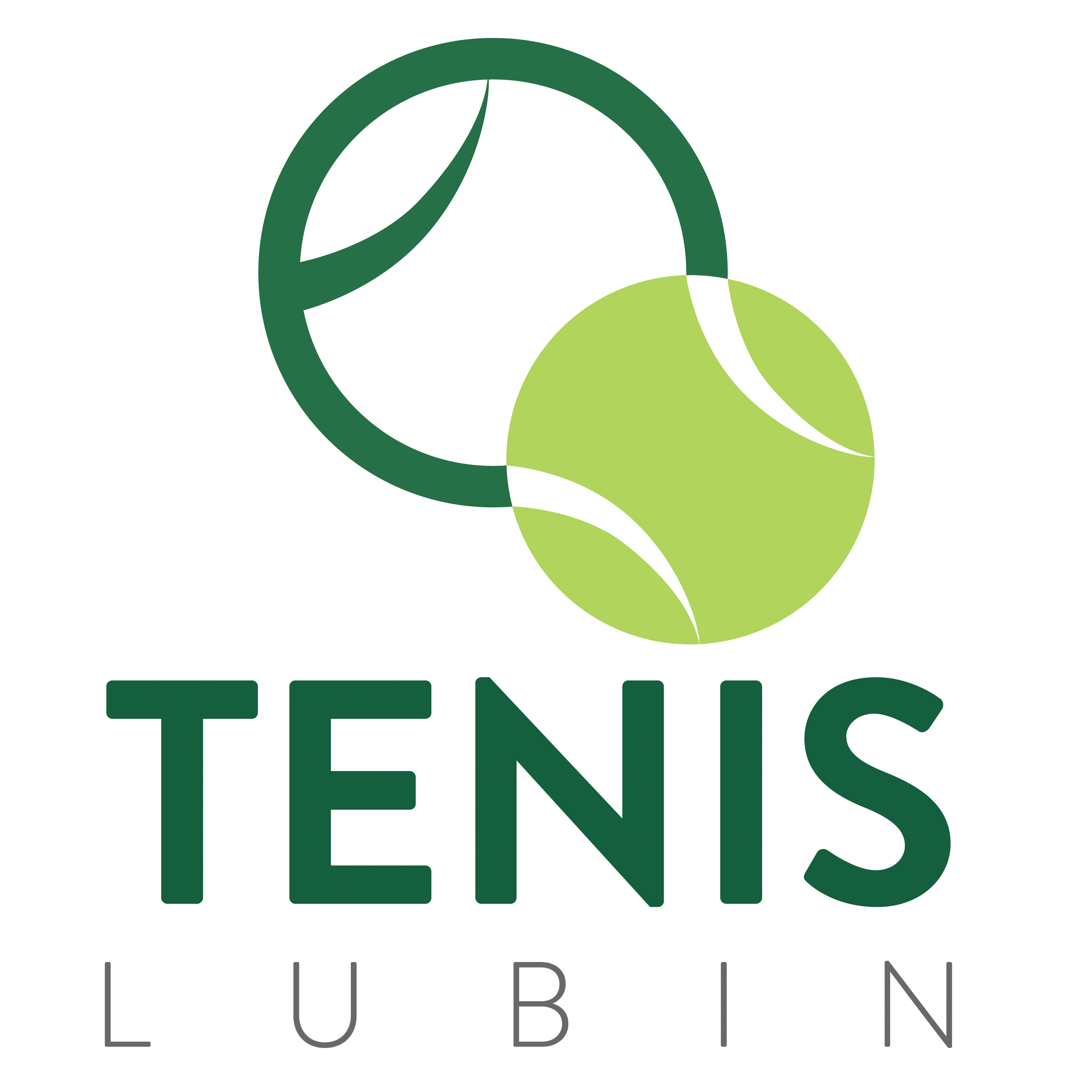 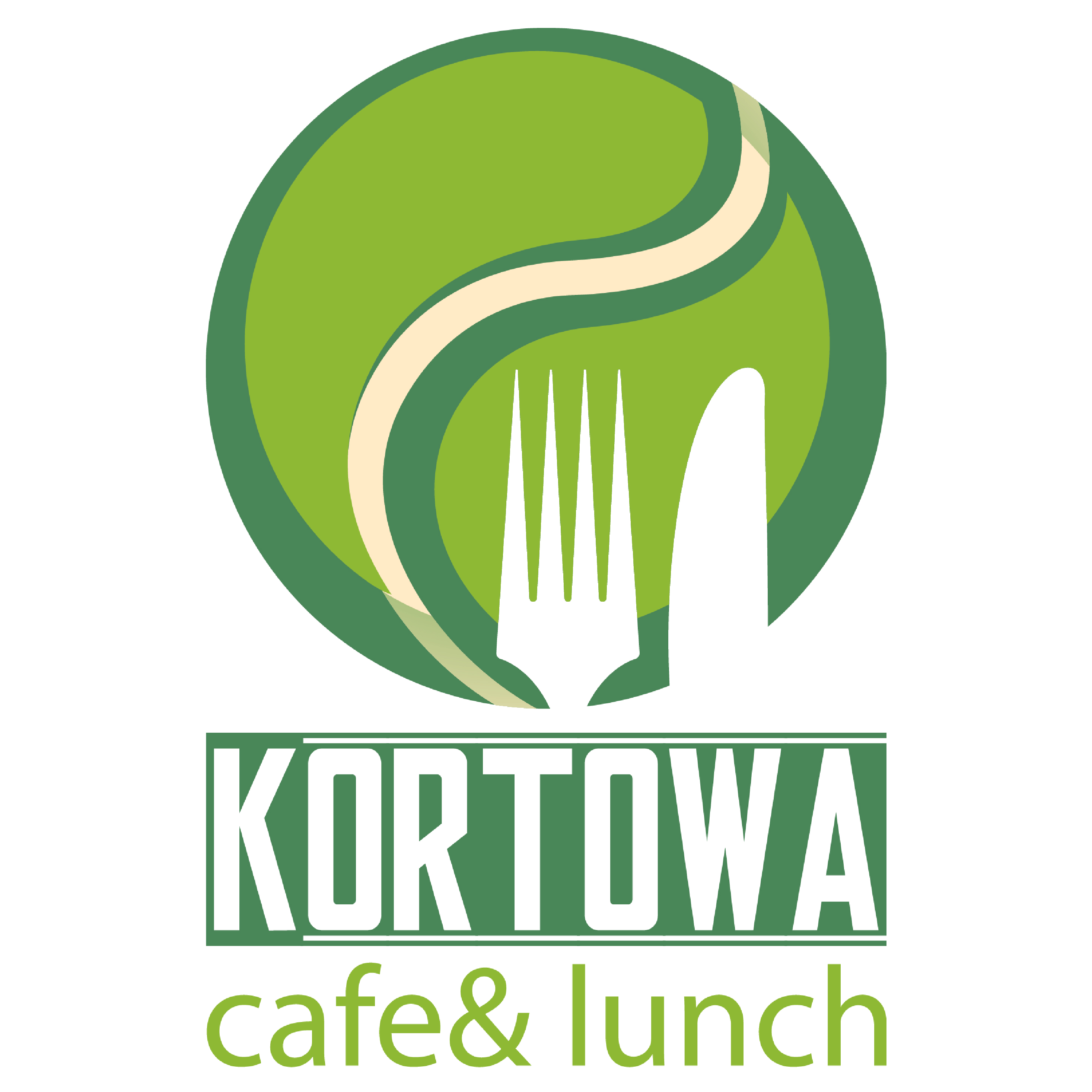 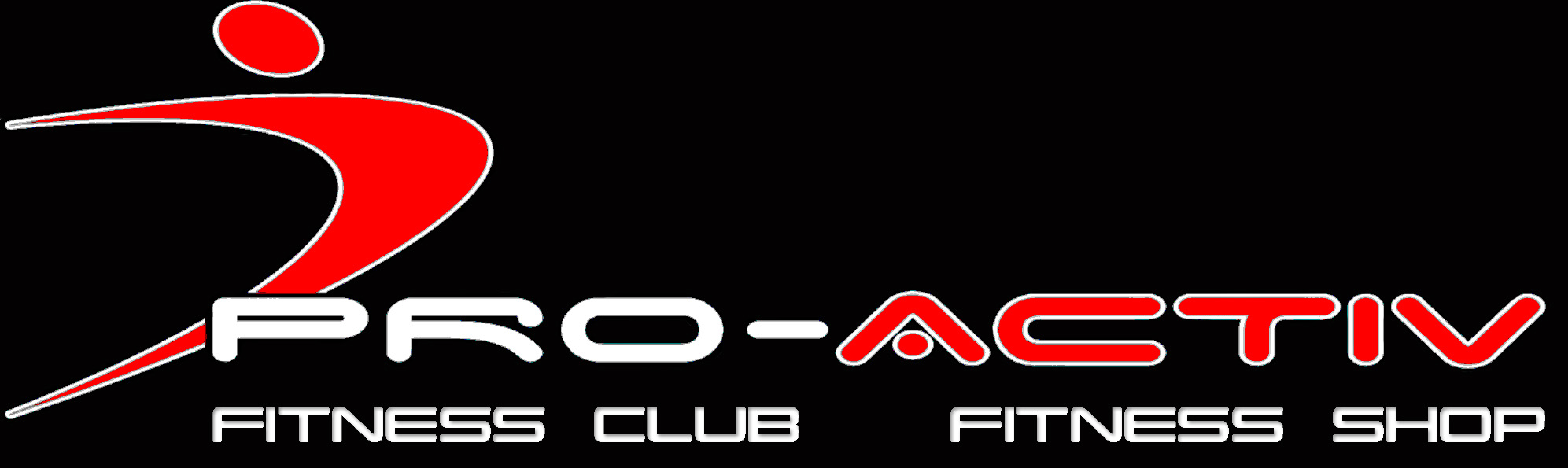 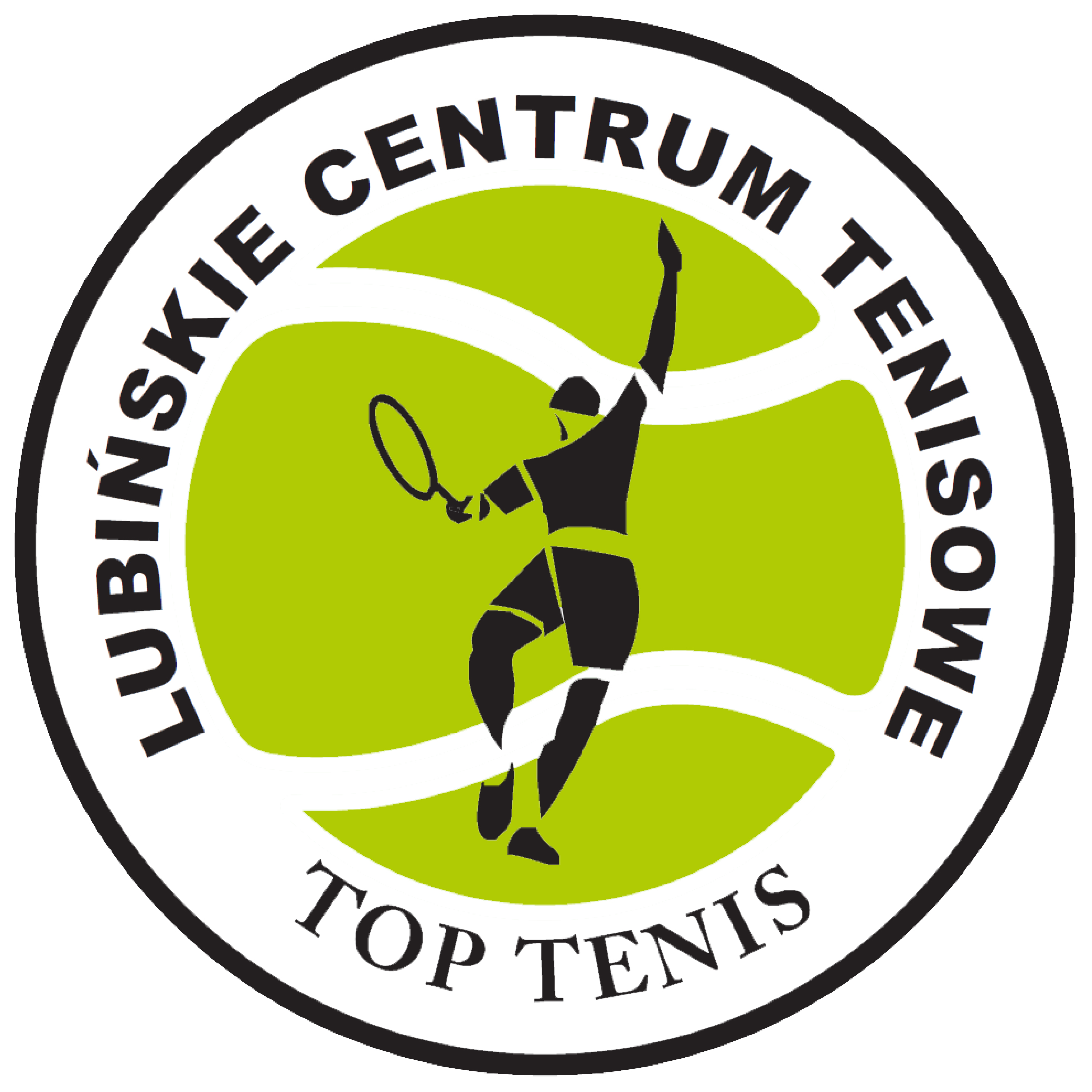 DATA:	22.10.2016 R.         1 – 2	2 – 3	1 - 3LP1.2.3.ZWYCIĘSTWAGEMYMIEJSCE1.MARIUSZ PATERŁUKASZ ZIMA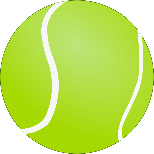 4:61:61:63:60III2.PIOTR STYGAJAKUB BIAŁKOWSKI6:46:17:56:32I3.MICHAŁ PASIECZNIKMAREK PASIECZNIK6:16:35:73:61II